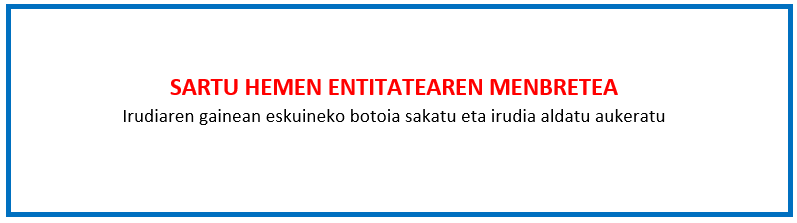 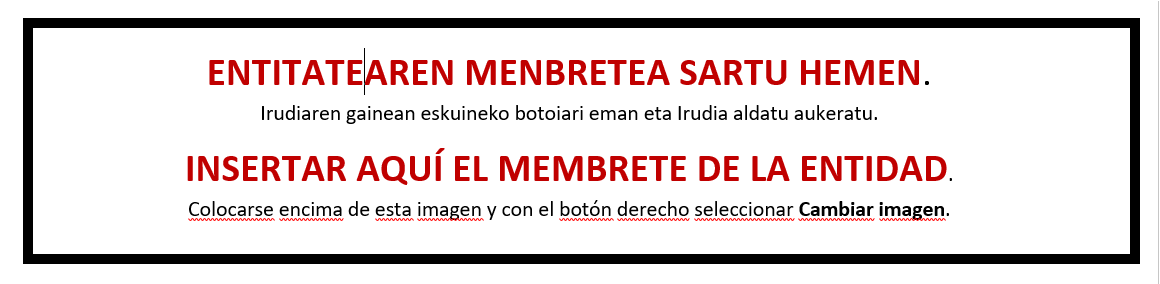 BESTELAKO LAGUNTZEN ADIERAZPENA “Gipuzkoako eskulangintza sektorea sustatzeko Programa” 2023ko deialdiaSinadura eta enpresaren ZigiluaDeklaratzaileaDeklaratzaileaDeklaratzaileaNAKarguaEnpresaEnpresaIFZEgitasmoaren izenaEgitasmoaren izenaEgitasmoaren izenaEgitasmoaren izenaGoian aipatutako aitortzaileak, behar adinako ahalmena duenak, ondorengo ZINPEKO AITORPENA aurkezten du:Goian aipatutako aitortzaileak, behar adinako ahalmena duenak, ondorengo ZINPEKO AITORPENA aurkezten du:Goian aipatutako aitortzaileak, behar adinako ahalmena duenak, ondorengo ZINPEKO AITORPENA aurkezten du:Enpresa honek, gaur artean, herri erakundeetan nahiz pribatuetan beste laguntzak eta subentzioak ez ditu eskatu eta/edo eskuratu egitasmo honegatik.Enpresa honek, gaur artean, ondoren zehazten diren herri erakundeetan nahiz pribatuetan beste laguntzak eta subentzioak eskatu eta/edo eskuratu ditu egitasmo honegatik:ERAKUNDEALAGUNTZAREN GAIALAGUNTZA MOTALAGUNTZAREN ZENBATEKOALAGUNTZAREN ZENBATEKOAEra berean, gaurtik aurrera edozein herri erakundeetan nahiz pribatutan egitasmo honegatik enpresa honek aurkezten eta /edo eskuratzen duen laguntza eskaera ororen berri emateko konpromisua hartzen du. Era berean, gaurtik aurrera edozein herri erakundeetan nahiz pribatutan egitasmo honegatik enpresa honek aurkezten eta /edo eskuratzen duen laguntza eskaera ororen berri emateko konpromisua hartzen du. Era berean, gaurtik aurrera edozein herri erakundeetan nahiz pribatutan egitasmo honegatik enpresa honek aurkezten eta /edo eskuratzen duen laguntza eskaera ororen berri emateko konpromisua hartzen du. Era berean, gaurtik aurrera edozein herri erakundeetan nahiz pribatutan egitasmo honegatik enpresa honek aurkezten eta /edo eskuratzen duen laguntza eskaera ororen berri emateko konpromisua hartzen du. Era berean, gaurtik aurrera edozein herri erakundeetan nahiz pribatutan egitasmo honegatik enpresa honek aurkezten eta /edo eskuratzen duen laguntza eskaera ororen berri emateko konpromisua hartzen du. Lekua eta data